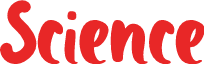 Animals including HumansIn science, children will understand how humans change throughout their lifetime. They will also understand how we develop in the womb and how we change during puberty. Children will also describe how humans change as they become senior.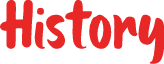 MayaIn history, children will explore who the Maya people were, when are where in the world they lived and the reason they were so successful. Children will also learn about their beliefs, the hierarchy system in place in society and the inventions that they made, especially in farming. Children will then make comparisons between Ancient Maya Civilisation and Anglo-Saxon Britain. 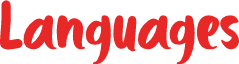 Chez Moi (My Home)In French, children will say and write whether we live in a house or appartment. They will say what room we have and do not have. Children will also use the conjuction ‘et’ (and) to link two sentences together. 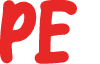 Cricket and athleticsIn cricket, children will develop their understanding striking and fielding. They will expand their knowledge on the different roles in cricket and how the use skills, strategies and tactics to outwit the opponent.In athletics, pupils are set challenges for distance and time. Pupils will think about how to achieve the best possible speed, height, distance and accuracy. 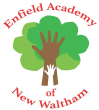 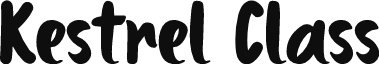 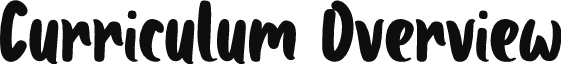 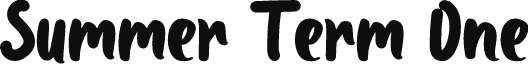 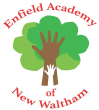 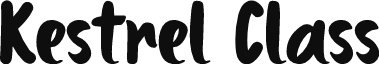 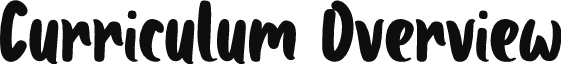 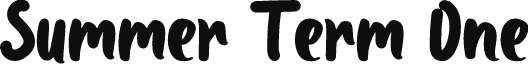 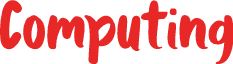 E-Safety:  Health and well-being, lifestyle, privacy and security / Information Technology: Animation and website creationIn computing, children will explore ways technology can affect health and wellbeing positively and negatively. Children will create animations using the Keynote app and combine individual frames to perceive movement on Pivot Stick Animator. Children will then look at what makes a good webpage, thinking specifically at layout and images.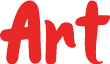 Set designIn art, children will explore theatre set design and current set designers, such as Rae Smith’s work as part of the set design for War Horse. Children will design their own miniature theatre set design based on the text Journey to the River Sea. They will then create their own set design, with a rainforest theme, using a range of natural resources. 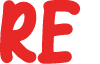 Pilgrimage In RE, children will learn what a pilgrimage is, and what it involves for different religions, such as Buddhists, Christians, Hindus, Muslims and Jews. Children will make links between religious pilgrimages and special journeys they have taken themselves. 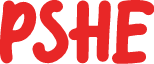 How can drugs, common to everyday life, affect health?In PSHE, children will learn about how the choices we make about our bodies have consequences and describe what contributes to a balanced diet. Children will explore how alcohol, caffeine and smoking can affect the body and mind. Children will also explore the risks and effects of common drugs and identify organisations who support people with addictions. 